Бриф по рекламе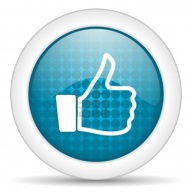 Для большей эффективности, просим Представителя Вашей                                                                                                      		стороны заполнить небольшой брифОбъект (компания), над которым необходимо провести соответствующие работы (название, адрес сайта и т.д.)High West Capital Partners http://www.highwestcapitalpartners.comПортрет аудитории объектаГеография, пол, возраст, иные параметрыЛюди, которые пытаются что-то узнать про эту компаниюНа что акцентировать внимание, важные моменты при работеДелаем упор на то, что они мошенники и обманывают людей через сделки. Они украли много денег в США и теперь они перебрались в Азию (азиатский регион)Цель работы. Задачи, которые необходимо решитьПонизить репутацию компании, чтобы люди, которые искали информацию про неё находили плохую информацию о них.Особенности компании, ее товаров/услуг, которые мы можем использовать в работеПытаются украсть клиентов у других компаний, используя обманчивые договоры, шантажируют, ведут дискредитирующую деятельность против других компанийДополнительная информация, которую Вы считаете необходимым сообщить намМы будем писать все артиклы(сообщения) на английском и/или китайском языке, которые вам надо распространить. Основными регионами для распространения должны быть азиатские (Гонк Конг, Сингапур, Малайзия, Индонезия, Китай и т.д.)